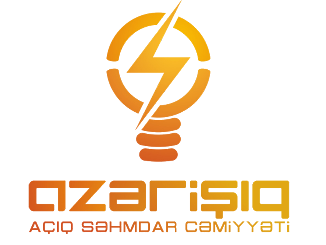 Qeyri-əhali qrupuna aid abonentlərə üzləşmə aktlarının verilməsi üçün Elektron Müraciətlərin İdarə Olunması Sistemindən istifadəTƏLİMATIAR Nazirlər Kabinetinin 02.02.2005 tarixli 18 nömrəli Qərarı ilə təsdiqlənən “Elektrik enerjisindən istifadə qaydaları” ilə müəyyən edilir.BAKI 2023MÜNDƏRİCATGirişAbonentin borcu olub olmaması barəsində təsdiq olunmuş arayışın təqdim edilməsi məqsədi ilə müraciət etmələri üçün internet şəbəkəsi üzərindən www.azerishiq.az və ya www.e-gov.az   ünvanı daxil etməklə müvafiq portallardan daxil ola bilərlər. “Elektron hökümət” portalından giriş“Elektron hökumət” portalından müraciət etmək üçün istifadə edilən müvafiq internet bələdçisindən www.e-gov.az ünvanını yazmaqla daxil olmaq olar. 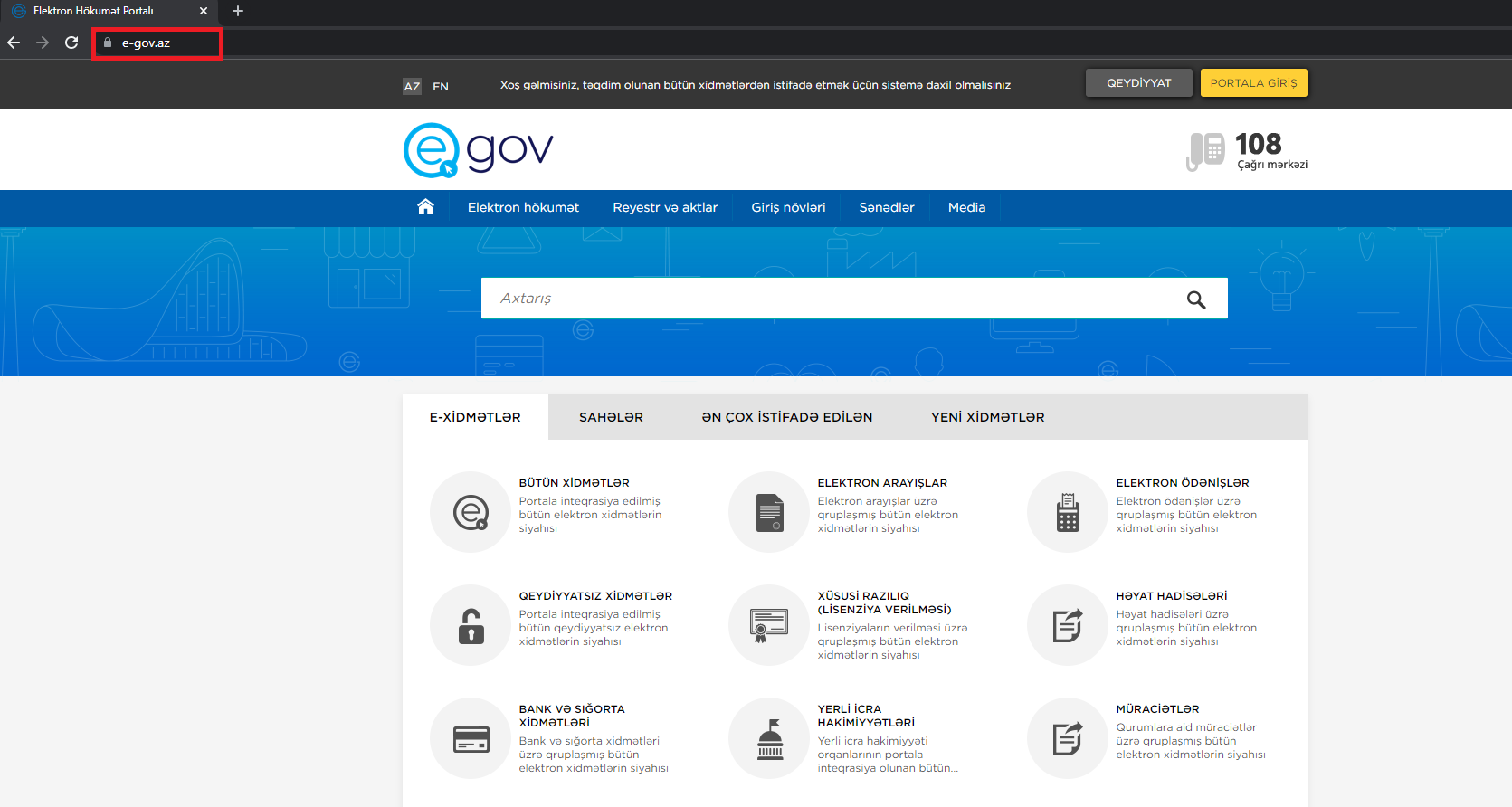 Burada E-XİDMƏTLƏR bölməsindən BÜTÜN XİDMƏTLƏR seçilir. 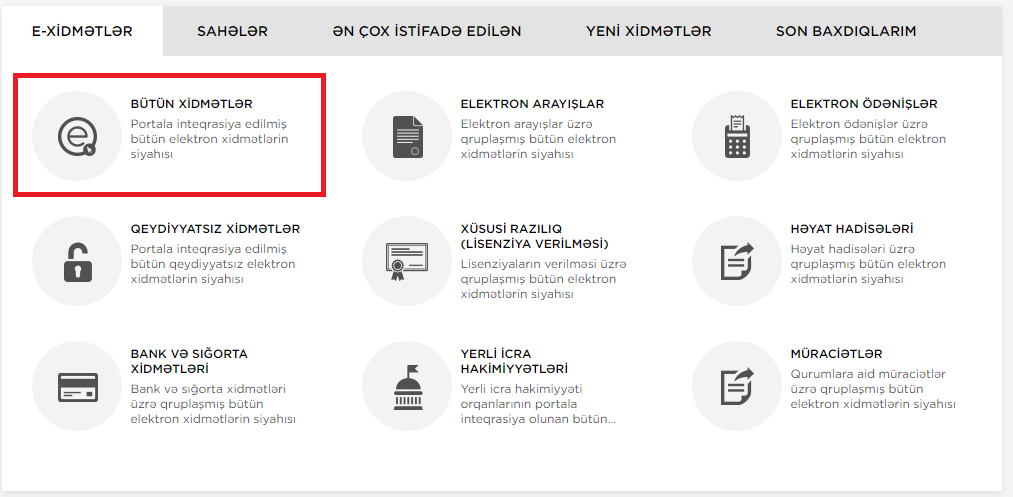 Elektron xidmətlərin ümumi siyahısından “Azərişıq” ASC seçmək lazımdır.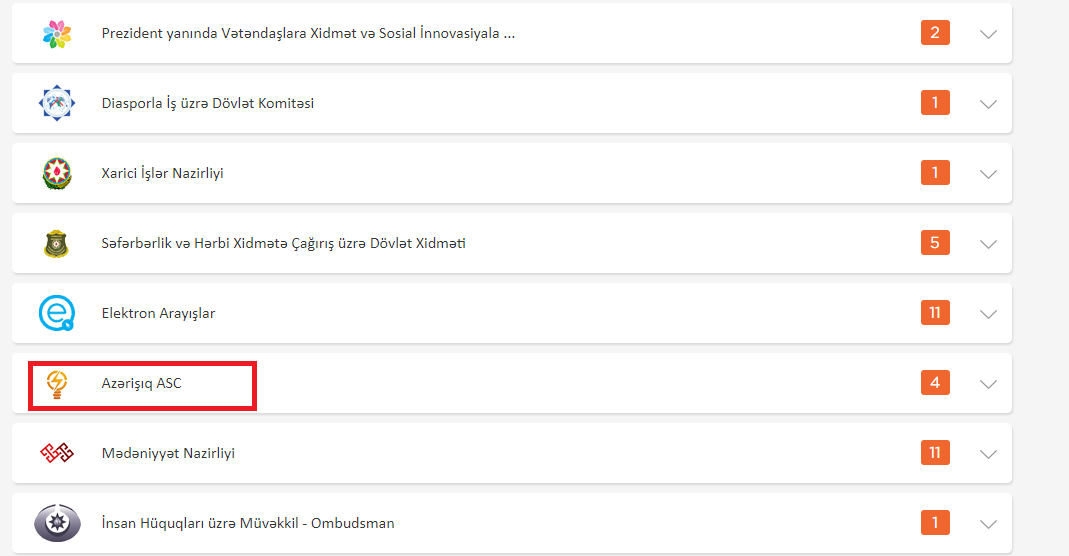 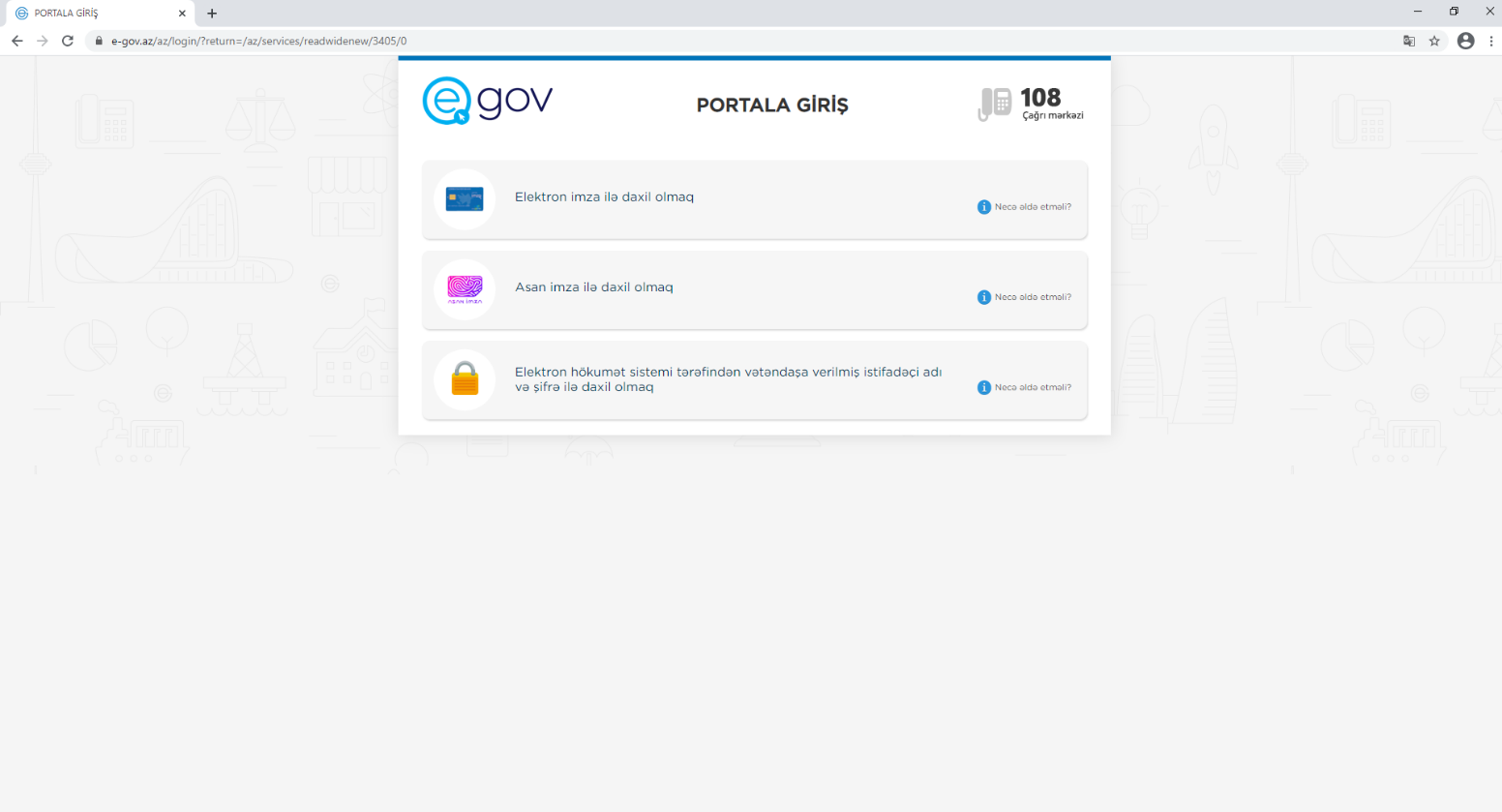 Müraciət qaydasıSistemə daxil olduqdan sonra müraciət formasında aşağıdakı formalar doldurulmalıdır.Əsas məlumatlar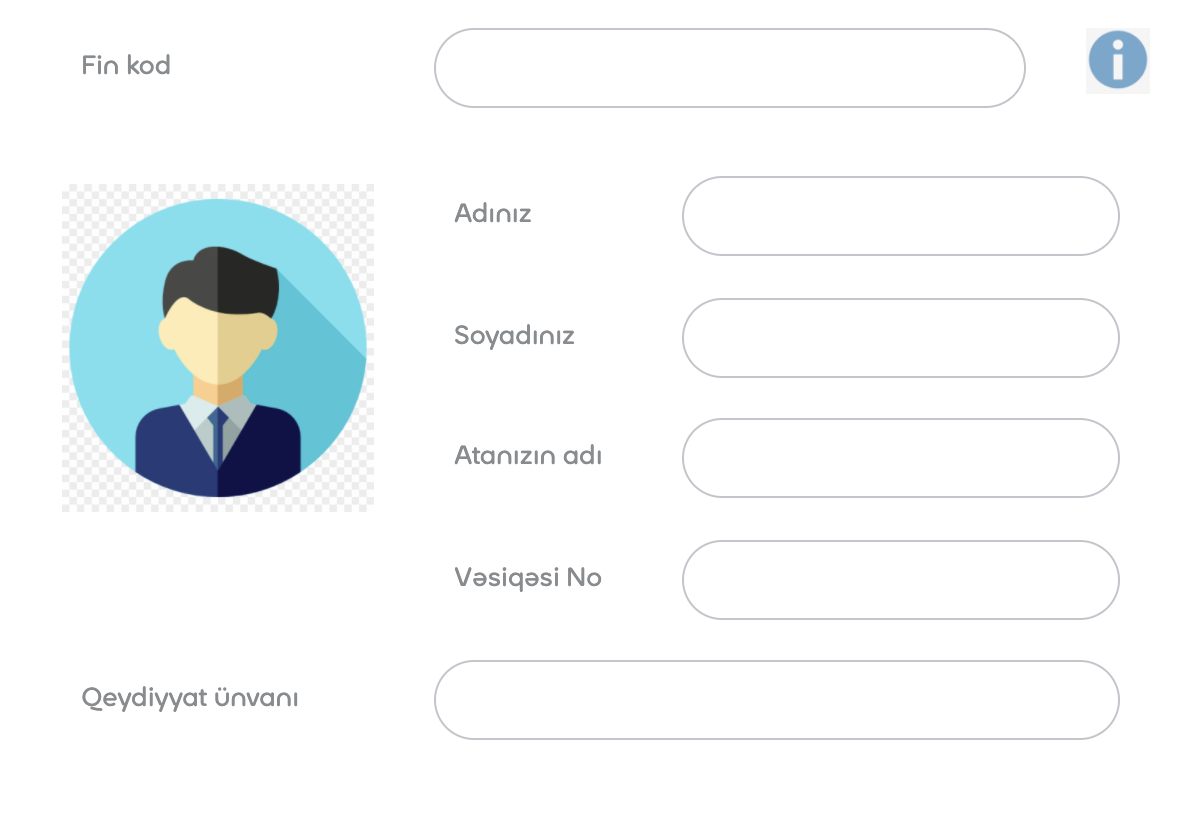 Digər dövlət orqanları ilə inteqrasiyada olduğu üçün portala daxil olduğunuzda Əsas məlumatları avtomatik olaraq doldurulur.Müraciət məlumatlar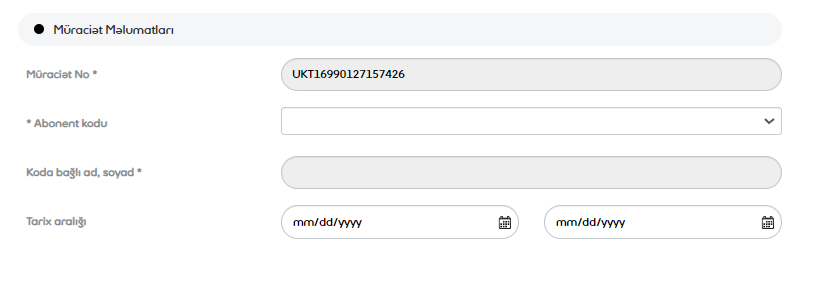 Əlaqə məlumatları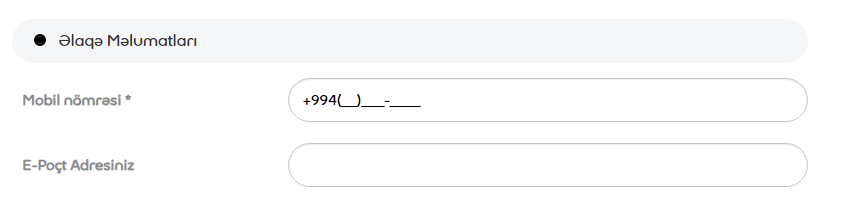 Son olaraq istehlakçı əlaqə məlumatları bölməsinə mobil nömrələrin, elektron poct ünvanını qeyd edir və “Müraciəti göndər” düyməsi sıxılır. “Müraciəti göndər” düyməsindən istifadə etməklə yaradılmış elektron müraciəti “Azərİşıq” ASC – nin müvafiq qeydiyyat orqanına göndərilir. Əlaqə məlumatlarında “Mobil nömrəsi” xanasına mütləq aktiv mobil telefon nömrəsi daxil edilməlidir.Müraciət barədə məlumatlarMüvafiq müraciət xanaları doldurduqdan sonra SMS xidməti vasitəsi ilə istehlakçı  müvafiq sənədlər toplusu elektron qaydada göndərilir. İstehlakçı, müraciətinin qəbulu və müraciətinin hansı mərhələdə olduğu məlumatını www.azerishiq.az və həmçinin www.e-gov.az (elektron hökümət portalı) vasitəsi ilə əldə edə bilər.